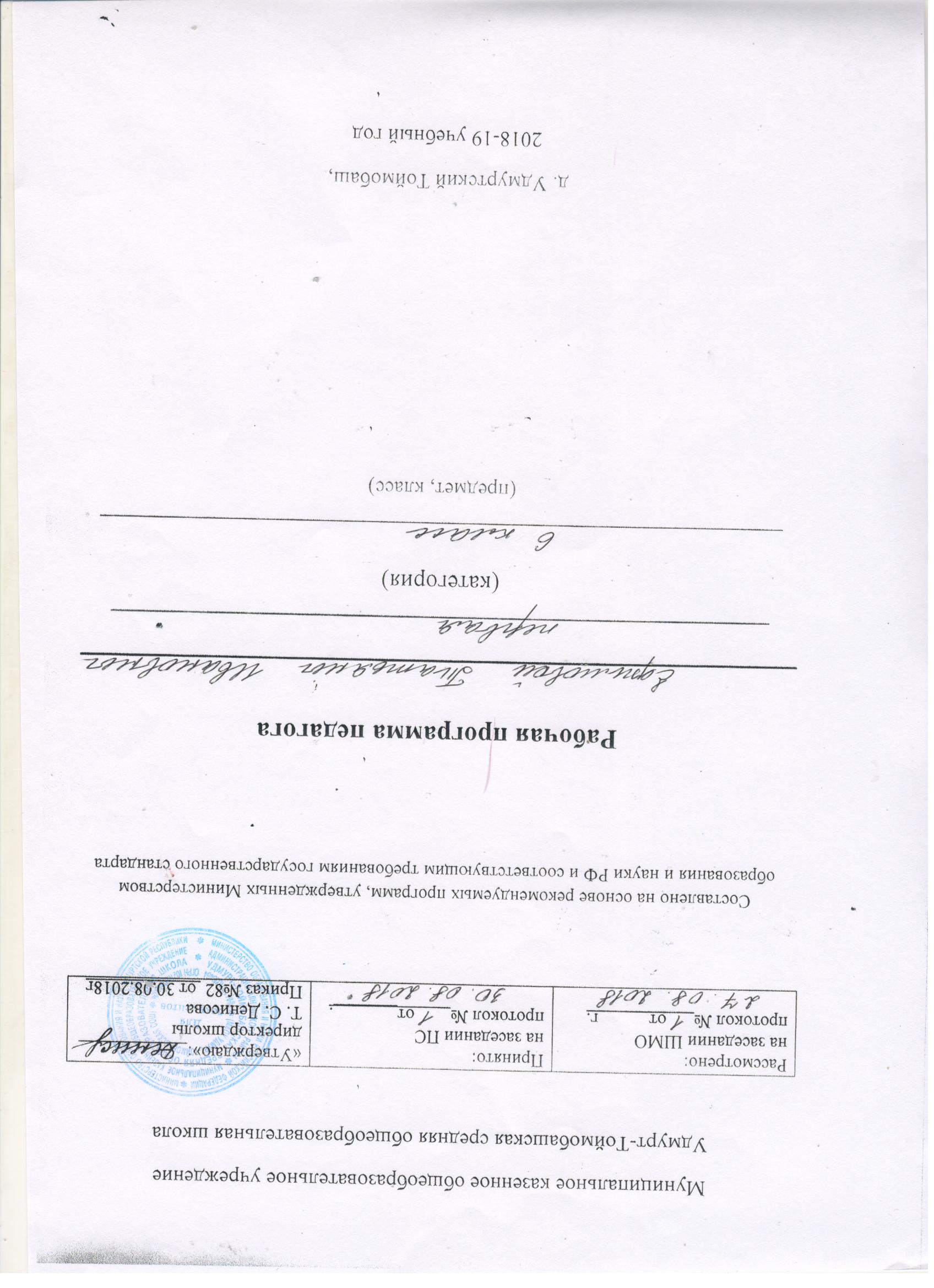                                   ПОЯСНИТЕЛЬНАЯ ЗАПИСКА.Федеральный закон Российской Федерации от 29 декабря 2012 г. № 279-ФЗ «Об образовании в Российской Федерации»Федерального государственнового основного общего образования(утв. приказом Министерства образования и науки РФ от 17 декабря . N 1897 (зарегистрирован Минюстом России 01.02.2011, рег. №19644)Примерная основная образовательная программа основного общего образования (одобрена решением федерального учебно-методического объединения по общему образованию (протокол от 8 апреля 2015 г. № 1/15).Приказ Минпросвещения от22.11.2019 №632 «О внесении изменений в федеральный перечень учебников, рекомендуемых к использованию при реализации имеющих государственную аккредитацию образовательных программ начального общего, основного общего, среднего общего образования, сформированный приказом Министерства просвещения Российской Федерации от 28 декабря 2018 г. №345 сформирован новый ФПУ на 2022-2023 учебный год. Постановления Главного санитарного врача РФ от 29 декабря 2010 г. № 129 «Об утверждении Сан ПиН 2.4.2.2821-10 «Санитарно-эпидемологические требования к условиям и организации обучения в общеобразовательных учреждениях» с изменениями.Учебный план МКОУ Удмурт- Тоймобашской СОШ на 2022-2023 учебный годПоложение о рабочей программе МКОУ Удмурт- Тоймобашской СОШ.Рабочая  программа составлена на основе программы авторского коллектива под руководством  В.В.Пасечника (сборник «Биология. Рабочие программы. 5—9 классы.» - М.: Дрофа, 2012.), рассчитанной на 34 часов (1 урок в неделю) в соответствии учебником, допущенным Министерством образования Российской Федерации: Пасечник В. В. Биология. Многообразие покрытосемянных растений. Учебник / М.: Дрофа, 2016 г. и соответствует положениям Федерального государственного образовательного стандарта основного общего образования. Программа составлена 6 классу МБОУ Удмурт-Тоймобашской СОШ, 34 часа(1 час в неделю).             Рабочая программа по биологии построена на основе фундаментального ядра содержания основного общего образования, Федерального государственного образовательного стандарта основного общего образования, программы развития и формирования универсальных учебных действий, программы духовно-нравственного развития и воспитания личности.Содержание курса биологии представляет собой первую ступень конкретизации положений, содержащихся в фундаментальном ядре содержания общего образования. Тематическое планирование — это следующая ступень конкретизации содержания образования по биологии. Оно даёт представление об основных видах учебной деятельности в процессе освоения курса биологии в основной школе. В примерном тематическом планировании указано число часов, отводимых на изучение каждого раздела.В программе соблюдается преемственность с примерными программами начального общего образования, в том числе и в использовании основных видов учебной деятельности обучающихся.Программа конкретизирует содержание предметных тем, перечисленных в образовательном стандарте, рекомендует последовательность их изучения и приводит примерное распределение учебных часов на изучение каждого раздела курса.В программе особое внимание уделено содержанию, способствующему формированию современной естественнонаучной картины мира, показано практическое применение биологических знаний.В 6 классе учащиеся получают знания о строении, жизнедеятельности и многообразии растений, принципах их классификации; знакомятся с эволюцией строения живых организмов, взаимосвязью строения и функций органов и их систем, с индивидуальным развитием и эволюцией растений. Они узнают о практическом значении биологических знаний как научной основе охраны природы, природопользования, сельскохозяйственного производства, медицины и здравоохранения, биотехнологии и отраслей производства, основанных на использовании биологических систем.Учащиеся должны усвоить и применять в своей деятельности основные положения биологической науки о строении и жизнедеятельности организмов, их индивидуальном и историческом развитии, структуре, функционировании, многообразии экологических систем, их изменении под влиянием деятельности человека; научиться принимать экологически правильные решения в области природопользования.Изучение биологии по предлагаемой программе предполагает ведение фенологических наблюдений, опытнической и практической работы. Для понимания учащимися сущности биологических явлений в программу введены лабораторные работы, экскурсии, демонстрации опытов, проведение наблюдений. Все это дает возможность направленно воздействовать на личность учащегося: тренировать память, развивать наблюдательность, мышление, обучать приемам самостоятельной учебной деятельности, способствовать развитию любознательности и интереса к предмету.Место предмета в базисном учебном плане.По базисному учебному плану на предмет биология изучается по 1 часу в неделю. Общий объем учебного времени составляет 34 часа.Средства и наглядности используются центра «Точки роста».                              Планируемые результаты.Раздел 1. Строение и многообразие покрытосеменных растенийПредметные результаты обученияУчащиеся должны знать:— внешнее и внутреннее строение органов цветковых растений;— видоизменения органов цветковых растений и их роль в жизни растений.Учащиеся должны уметь: — различать и описывать органы цветковых растений;— объяснять связь особенностей строения органов растений со средой обитания;— изучать органы растений в ходе лабораторных работ.Метапредметные результаты обученияУчащиеся должны уметь: — анализировать и сравнивать изучаемые объекты;— осуществлять описание изучаемого объекта;— определять отношения объекта с другими объектами;— определять существенные признаки объекта;— классифицировать объекты;— проводить лабораторную работу в соответствии с инструкцией.Раздел 2. Жизнь растений Предметные результаты обученияУчащиеся должны знать:— основные процессы жизнедеятельности растений; — особенности минерального и воздушного питания растений;— виды размножения растений и их значение.Учащиеся должны уметь: — характеризовать основные процессы жизнедеятельности растений;— объяснять значение основных процессов жизнедеятельности растений;— устанавливать взаимосвязь между процессами дыхания и фотосинтеза;— показывать значение процессов фотосинтеза в жизни растений и в природе;— объяснять роль различных видов размножения у растений;— определять всхожесть семян растений.Метапредметные результаты обученияУчащиеся должны уметь: — анализировать результаты наблюдений и делать выводы;— под руководством учителя оформлять отчет, включающий описание эксперимента, его результатов, выводов.Раздел 3. Классификация растенийПредметные результаты обученияУчащиеся должны знать:— основные систематические категории: вид, род, семейство, класс, отдел, царство;— характерные признаки однодольных и двудольных растений;— признаки основных семейств однодольных и двудольных растений;— важнейшие сельскохозяйственные растения, биологические основы их выращивания и народнохозяйственное значение.Учащиеся должны уметь: — делать морфологическую характеристику растений;— выявлять признаки семейства по внешнему строению растений;— работать с определительными карточками.Метапредметные результаты обученияУчащиеся должны уметь: — различать объем и содержание понятий;— различать родовое и видовое понятия;— определять аспект классификации;— осуществлять классификацию.Раздел 4. Природные сообществаПредметные результаты обученияУчащиеся должны знать:— взаимосвязь растений с другими организмами;— растительные сообщества и их типы;— закономерности развития и смены растительных сообществ;— о результатах влияния деятельности человека на растительные сообщества и влияния природной среды на человека.Учащиеся должны уметь: — устанавливать взаимосвязь растений с другими организмами;— определять растительные сообщества и их типы;— объяснять влияние деятельности человека на растительные сообщества и влияние природной среды на человека;— проводить фенологические наблюдения за весенними явлениями в природных сообществах.Метапредметные результаты обученияУчащиеся должны уметь: — под руководством учителя оформлять отчет, включающий описание объектов, наблюдений, их результаты, выводы;— организовывать учебное взаимодействие в группе (распределять роли, договариваться друг с другом и т. д.).Личностные результаты обучения Учащиеся должны:— испытывать чувство гордости за российскую биологическую науку;— соблюдать правила поведения в природе; — понимать основные факторы, определяющие взаимоотношения человека и природы;— уметь реализовывать теоретические познания на практике;— осознавать значение обучения для повседневной жизни и осознанного выбора профессии;— понимать важность ответственного отношения к учению, готовности и способности обучающихся к саморазвитию и самообразованию на основе мотивации к обучению и познанию;— проводить работу над ошибками для внесения корректив в усваиваемые знания;— испытывать любовь к природе, чувства уважения к ученым, изучающим растительный мир, и эстетические чувства от общения с растениями;— признавать право каждого на собственное мнение;— проявлять готовность к самостоятельным поступкам и действиям на благо природы;— уметь отстаивать свою точку зрения; — критично относиться к своим поступкам, нести ответственность за их последствия;— понимать необходимость ответственного, бережного отношения к окружающей среде;— уметь слушать и слышать другое мнение;— уметь оперировать фактами как для доказательства, так и для опровержения существующего мнения.В результате изучения курса биологии в основной школе: Учащийся научится пользоваться научными методами для распознания биологических проблем; давать научное объяснение биологическим фактам, процессам, явлениям, закономерностям, их роли в жизни организмов и человека; проводить наблюдения за живыми объектами, собственным организмом; описывать биологические объекты, процессы и явления; ставить несложные биологические эксперименты и интерпретировать их результаты.Учащийся овладеет системой биологических знаний – понятиями, закономерностями, законами, теориями, имеющими важное общеобразовательное и познавательное значение; сведениями по истории становления биологии как науки.Учащийся освоит общие приемы: оказания первой помощи; рациональной организации труда и отдыха; выращивания и размножения культурных растений и домашних животных, ухода за ними; проведения наблюдений за состоянием собственного организма; правила работы в кабинете биологии, с биологическими приборами и инструментами.Учащийся приобретет навыки использования научно-популярной литературы по биологии, справочных материалов (на бумажных и электронных носителях), ресурсов Интернета при выполнении учебных задач.Учащийся получит возможность научиться:осознанно использовать знания основных правил поведения в природе и основ здорового образа жизни в быту;выбирать целевые и смысловые установки в своих действиях и поступках по отношению к живой природе, здоровью своему и окружающих; ориентироваться в системе познавательных ценностей – воспринимать информацию биологического содержания в научно-популярной литературе, средствах массовой информации и Интернет-ресурсах, критически оценивать полученную информацию, анализируя ее содержание и данные об источнике информации;создавать собственные письменные и устные сообщения о биологических явлениях и процессах на основе нескольких источников информации, сопровождать выступление презентацией, учитывая особенности аудитории сверстников.Живые организмыУчащийся научится:выделять существенные признаки биологических объектов (клеток и организмов растений, грибов, бактерий) и процессов, характерных для живых организмов;аргументировать, приводить доказательства родства различных таксонов растений, грибов и бактерий;аргументировать, приводить доказательства различий растений,  грибов и бактерий;осуществлять классификацию биологических объектов (растений,  бактерий, грибов) на основе определения их принадлежности к определенной систематической группе;раскрывать роль биологии в практической деятельности людей; роль различных организмов в жизни человека;объяснять общность происхождения и эволюции систематических групп растений  на примерах сопоставления биологических объектов;выявлять примеры и раскрывать сущность приспособленности организмов к среде обитания;различать по внешнему виду, схемам и описаниям реальные биологические объекты или их изображения, выявлять отличительные признаки биологических объектов;сравнивать биологические объекты (растения, бактерии, грибы), процессы жизнедеятельности; делать выводы и умозаключения на основе сравнения;устанавливать взаимосвязи между особенностями строения и функциями клеток и тканей, органов и систем органов;использовать методы биологической науки: наблюдать и описывать биологические объекты и процессы; ставить биологические эксперименты и объяснять их результаты;знать и аргументировать основные правила поведения в природе;анализировать и оценивать последствия деятельности человека в природе;описывать и использовать приемы выращивания и размножения культурных растений и домашних животных, ухода за ними;знать и соблюдать правила работы в кабинете биологии.Учащийся получит возможность научиться:находить информацию о растениях, грибах и бактериях в научно-популярной литературе, биологических словарях, справочниках, Интернет ресурсе, анализировать и оценивать ее, переводить из одной формы в другую;основам исследовательской и проектной деятельности по изучению организмов различных царств живой природы, включая умения формулировать задачи, представлять работу на защиту и защищать ее.использовать приемы оказания первой помощи при отравлении ядовитыми грибами, ядовитыми растениями, укусах животных; работы с определителями растений; размножения и выращивания культурных растений, уходом за домашними животными;ориентироваться в системе моральных норм и ценностей по отношению к объектам живой природы (признание высокой ценности жизни во всех ее проявлениях, экологическое сознание, эмоционально-ценностное отношение к объектам живой природы);осознанно использовать знания основных правил поведения в природе; выбирать целевые и смысловые установки в своих действиях и поступках по отношению к живой природе; создавать собственные письменные и устные сообщения о растениях, животных, бактерия и грибах на основе нескольких источников информации, сопровождать выступление презентацией, учитывая особенности аудитории сверстников;работать в группе сверстников при решении познавательных задач связанных с изучением особенностей строения и жизнедеятельности растений, животных, грибов и бактерий, планировать совместную деятельность, учитывать мнение окружающих и адекватно оценивать собственный вклад в деятельность группы.                                                   Содержание программыБиология. Многообразие покрытосеменных растений. 6 класс(34 часов, 1 час в неделю)Раздел 1. Строение и многообразие покрытосеменных растений (14 часов)Строение семян однодольных и двудольных растений. Виды корней и типы корневых систем. Зоны (участки) корня. Видоизменения корней.Значение корня.Побег. Почки и их строение. Рост и развитие побега.Вегетативные и генеративные побеги.Строение побега.Разнообразие и значение побегов. Видоизмененные побеги. Почки. Вегетативные и генеративные почки.Внешнее строение листа. Клеточное строение листа. Видоизменения листьев.Листорасположение.Жилкование листьев. Стебель. Строение и значение стебля. Многообразие стеблей. Видоизменения побегов.Цветок и его строение и значение. Соцветия.Опыление. Виды опыления. Плоды и их классификация. Распространение плодов и семян.Строение и значение плода.Многообразие цветковых растений.Меры профилактики заболеваний,вызываемых растениями.Демонстрация Внешнее и внутреннее строения корня. Строение почек (вегетативной и генеративной) и расположение их на стебле. Строение листа. Макро- и микростроение стебля. Различные виды соцветий. Сухие и сочные плоды.Лабораторные и практические работы Строение семян двудольных и однодольных растений. Виды корней. Стержневая и мочковатая корневые системы. Корневой чехлик и корневые волоски. Строение почек. Расположение почек на стебле. Внутреннее строение ветки дерева. Видоизмененные побеги (корневище, клубень, луковица). Строение цветка. Различные виды соцветий. Многообразие сухих и сочных плодов.Раздел 2. Жизнь растений (10 часов)Микроскопическое строение растенийРазнообразие растительных клеток. Ткани растений. Микроскопическое строение корня. Корневой волосок. Микроскопическое строение стебля. Микроскопическое строение листа.Жизнедеятельность цветковых растенийПроцессы жизнедеятельности растений. Обмен веществ и превращение энергии: почвенное питание и воздушное питание (фотосинтез), дыхание, удаление конечных продуктов обмена веществ. Транспорт веществ. Движения. Рост, развитие и размножение растений. Половое размножение растений. Оплодотворение у цветковых растений. Вегетативное размножение растений. Приемы выращивания и размножения растений и ухода за ними. Космическая роль зеленых растений.ДемонстрацияОпыты, доказывающие значение воды, воздуха и тепла для прорастания семян; питание проростков запасными веществами семени; получение вытяжки хлорофилла; поглощение растениями углекислого газа и выделение кислорода на свету; образование крахмала; дыхание растений; испарение воды листьями; передвижение органических веществ по лубу.Лабораторные и практические работы Передвижение воды и минеральных веществ по древесине. Вегетативное размножение комнатных растений. Определение всхожести семян растений и их посев.ЭкскурсииЗимние явления в жизни растений.Раздел 3. Классификация растений (6 часов)Основные систематические категории: вид, род, семейство, класс, отдел, царство. Знакомство с классификацией цветковых растений.Класс Двудольные растения. Морфологическая характеристика 3—4 семейств (с учетом местных условий).Класс Однодольные растения. Морфологическая характеристика злаков и лилейных.Важнейшие сельскохозяйственные растения, биологические основы их выращивания и народнохозяйственное значение. (Выбор объектов зависит от специализации растениеводства в каждой конкретной местности.)ДемонстрацияЖивые и гербарные растения, районированные сорта важнейших сельскохозяйственных растений.Лабораторные и практические работы Выявление признаков семейства по внешнему строению растений.ЭкскурсииОзнакомление с выращиванием растений в защищенном грунте.Раздел 4. Природные сообщества (3 часа)Взаимосвязь растений с другими организмами. Симбиоз. Паразитизм. Растительные сообщества и их типы.Развитие и смена растительных сообществ. Влияние деятельности человека на растительные сообщества и влияние природной среды на человека.ЭкскурсииПриродное сообщество и человек. Фенологические наблюдения за весенними явлениями в природных сообществах.Тематическое планирование учебного материалаКонтрольные работы:4Лабораторные работы:12Поурочно-тематическое планирование.Биология. Многообразие покрытосеменных растений. 6 класс (34 часов, 1 час в неделю)Раздел 1. Строение и многообразие покрытосеменных растений (14 часов)Итого: 34Критерии оцениванияОценка устного  ответа учащихсяОтметка "5" ставится в случае: 1. Знания, понимания, глубины усвоения обучающимся всего объёма программного материала. 
2. Умения выделять главные положения в изученном материале, на основании фактов и примеров обобщать, делать выводы, устанавливать межпредметные и внутрипредметные связи, творчески применяет полученные знания в незнакомой ситуации. 
3. Отсутствие ошибок и недочётов при воспроизведении изученного материала, при устных ответах устранение отдельных неточностей с помощью дополнительных вопросов учителя, соблюдение культуры устной речи. 
Отметка "4":1. Знание всего изученного программного материала. 
2. Умений выделять главные положения в изученном материале, на основании фактов и примеров обобщать, делать выводы, устанавливать внутрипредметные связи, применять полученные знания на практике. 
3. Незначительные (негрубые) ошибки и недочёты при воспроизведении изученного материала, соблюдение основных правил культуры устной речи. 
Отметка "3" (уровень представлений, сочетающихся с элементами научных понятий): 
1. Знание и усвоение материала на уровне минимальных требований программы, затруднение при самостоятельном воспроизведении, необходимость незначительной помощи преподавателя. 
2. Умение работать на уровне воспроизведения, затруднения при ответах на видоизменённые вопросы. 
3. Наличие грубой ошибки, нескольких негрубых при воспроизведении изученного материала, незначительное несоблюдение основных правил культуры устной речи.Отметка "2": 
1. Знание и усвоение материала на уровне ниже минимальных требований программы, отдельные представления об изученном материале. 
2. Отсутствие умений работать на уровне воспроизведения, затруднения при ответах на стандартные вопросы. 
3. Наличие нескольких грубых ошибок, большого числа негрубых при воспроизведении изученного материала, значительное несоблюдение основных правил культуры устной речи.                       Критерии и нормы оценки знаний и умений обучающихся за           практические и лабораторные работы по биологии.Критерии оценивания:1. Правильность и самостоятельность определение цели данной работы-12. Выполнение работы в полном объёме с соблюдением необходимой последовательности проведения опытов, измерений-13. самостоятельный, рациональный выбор и подготовку необходимого оборудования для выполнения работ обеспечивающих получение наиболее точных результатов-14. Грамотность, логичность описания хода практических (лабораторных) работ-15. Правильность формулировки выводов-16. Точность выполнения всех записей, таблиц, рисунков, чертежей, графиков, вычислений -27. Аккуратность выполнения всех записей, таблиц, рисунков, чертежей, графиков, вычислений-18. Соблюдение правил техники безопасности при выполнении работ-1Оценивание:- низкий уровень — менее 40 % (оценка «плохо», отметка «1»)- пониженный — 40-49 % (оценка «неудовлетворительно», отметка «2»)- базовый - 50-74 % (оценка «удовлетворительно», отметка «3»)- повышенный - 75-90 % (оценка «хорошо», отметка «4»)- высокий уровень - 91-100% (оценка «отлично», отметка «5»)                          контрольная работа по биологии. Вариант 1Часть «А»1. Наука, изучающая растения:1) биология 2) ботаника 3) зоология 4) экология2. Рассмотрите клетку, изображённую на рисунке, и напишите, какой цифрой обозначены пластиды:1) 1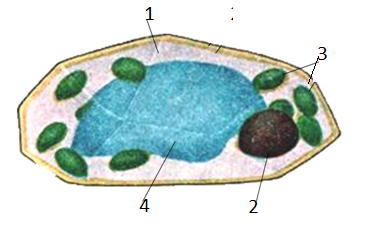 2) 23) 34) 43. Неорганические вещества клетки:1) углеводы 2) нуклеиновые кислоты 3) белки 4) минеральные соли4. Выберите название группы организмов, участвующих в разложении органических веществ в природе: 1) млекопитающие 2) цветковые 3) грызуны 4) бактерии5. Бактерии размножаются:1) делением клетки 2) с помощью спор 3) вегетативным путем 4) половым путем6. Область распространения жизни составляет оболочку Земли, которая называется:1) атмосфера 2) литосфера 3) гидросфера 4) биосфера7. Клетки грибов, в отличие от растительных клеток, не имеют:1) ядра 2) цитоплазмы 3) вакуоли 4) хлоропластов8. Хлорофилл в клетках водорослей находится в:1) хлоропластах 2) хромопластах 3) хроматофорах 4) лейкопластах.9. Тело мха кукушкин лен состоит из:1) слоевища 2) стебля и листьев 3) стебля, корня и листьев 4) таллома10. К абиотическим факторам относится:1) выпас скота 2) извержение вулкана 3) листопад 4) охота11. К биотическим факторам относят:1) опыление растений 2) извержение вулкана 3) дождь 4) строительство дорог12. «Она состоит из минеральных веществ, воды, воздуха, а также содержит остатки растений и животных, продукты их разложения..»Какая среда обитания описана: 1) почвенная 2) водная 3) наземно-воздушная 4) тела живых организмов13. Мхи, в отличие от других высших растений, не имеют:1) корень 2) стебель 3) лист 4) цветок14. Цветки характерны для: 1) хвощей 2) папоротников 3) голосеменных 4) покрытосеменных15. Общим признаком голосеменных и покрытосеменных растений является:1) наличие цветка 2) развитие из спор 3) развитие из семени 4) наличие плодовЧасть «В»B 1. Выберите три правильных ответа:Значение лишайников:1) разрушают горные породы 2) связывают атмосферный азот3) служат кормом для животных 4) участвуют в почвообразовании5) сырье для получения агар-агар 6) сырье для получения антибиотиковЧасть «С»1. Запиши название региона: республики, или области, или края, илиавтономного округа, в котором ты живёшь.Ответ: ____________________________________________________________2. Как называется главный город твоего региона?Ответ: ____________________________________________________________3. Производством каких товаров или продуктов известен твой регион?Ответ: ____________________________________________________________________________________________________________________________________4. Какие звери или птицы могут встретиться в природе твоего региона (назови не менее трёх зверей или птиц)? Опиши одного из этих зверей или птиц. Чем питается этот зверь или эта птица?Контрольный тест по теме «Жизнь растений. Размножение»I вариантЧасть «А»Выберите только один правильный ответ.1. Наука, изучающая только растения, называется:А) ботаника Б) биология В) экология Г) природоведение2. Общий внешний вид растения – это:А) царство Б) жизненная форма В) отдел Г) декоративность3. Каких не бывает жизненных форм: А) кустарник Б) дерево В) трава Г) цветок4. Дыхание – это: А) газообмен Б) питание В) движение Г) размножение5. Процесс, обеспечивающий связь между всеми органами в клетке – это:А) питание Б) деление В) обмен веществ Г) рост6. Древесные растения испаряют воду при помощи:А) стеблей Б) листьев В) корней Г) почек7. Больше влаги испаряется с поверхности листьев: А) крупных Б) мелких В) видоизмененных в колючки Г) покрытых восковым налётом8. Благодаря испарению воды растение:А) создает органические вещества Б) растет В) размножается Г) охлаждается9. Фотосинтез происходит:А) только на свету Б) в темноте В) только осенью Г) только ночью10. Размножение – это:А) увеличение количества особей Б) увеличение размера организма В) образование новых побегов Г) образование придаточных корней11. Различают два способа размножения растений:А) ветром и животными Б) клубнем и глазками В) усами и луковицами Г) вегетативное и семенное12. Оплодотворение-это:А) попадание пыльцы на рыльце пестика Б) слияние мужской и женской гаметВ) перенос пыльцы насекомыми Г) перенос пыльцы с помощью ветра13. Двойным оплодотворением у цветковых растений называют:А) слияние яйцеклетки сначала с одним, а затем с другим спермиемБ) слияние яйцеклетки с одним спермием и центральной клетки с другим спермиемВ) слияние яйцеклетки со всем содержимым пыльцевой трубкиГ) слияние центральной клетки с двумя спермиями14. Правильная последовательность стадий развития папоротника:А) взрослое растение - заросток – споры – проростокБ) взрослое растение – споры – заросток - проростокВ) заросток – споры - взрослое растение – проростокГ) заросток – проросток - споры - взрослое растение15. Распространению семян Голосеменных растений ветром, способствует наличие у них: А) запаса питательных веществ Б) крылышек В) защитного покрова Г) зародыша16. Женские гаметы (яйцеклетки) цветкового растения образуются в:А) пестиках Б) тычинках В) семязачатках Г) пыльцевой трубке17. Яйцеклетки у Голосеменных растений образуются:а) в мужских шишках б) в пестиках в) в женских шишках г) на поверхности хвоинок18. Органы растений, осуществляющие половое размножение называются:А) споровые Б) семенные В) генеративные Г) вегетативные19. К генеративным органам относятся:А) цветок, лист, корень Б) семена, стебель, плодВ) семена, цветок, плод Г) лист, почка, стебель20. При вегетативном размножении малины чаще всего используют:А) черенки Б) отводки В) корневые отпрыски Г) корневые черенкиЧасть «В»В заданиях В1 и В2 выберите три правильных ответа из шести предложенных.В1. Бесполое размножение папоротников может осуществляться:А) спорами Б) листьями В) заростками Г) корневищами Д) выводковыми почками Е) корнямиВ2. Основными функциями листа растения являются:А) поглощение воды из почвы Б) фотосинтез В) газообмен Г) испарение воды Д) запасание и хранение питательных веществ Е) привлечение насекомыхВ3. Распределите указанные в списке явления в соответствии с принадлежностью к процессам фотосинтеза или дыхания:1) образование органических веществ2) распад органических веществ3) выделение углекислого газа4) поглощение кислорода5) выделение кислорода6) поглощение углекислого газа7) накопление энергии8) выделение энергииФотосинтез: _________________Дыхание: ____________________Контрольная работа  Строение и многообразие покрытосеменных растенийЗАДАНИЯ ЧАСТИ А. Выберите один правильный ответ из четырёх предложенных.А1. Питательные вещества в семени пшеницы находятся вкорешке 3) эндоспермесемядоле 4) покровах семениА2. Корень, развивающийся из корешка зародыша, называетсяглавнымбоковыммочковатымA3. Корневые клубни образуются изглавного корнябоковых корнейбоковых и придаточных корнейглавного корня и нижней части стебляА4. Побег, у которого плохо различимы междоузлия,ползучий 3) укороченныйудлинённый 4) цепляющийсяА5. Видоизменением побега являетсяколючка кактуса 3) корневище пыреяусик гороха 4) корнеплод морковиА6. Стебель деревьев растёт в толщину за счёт деления клетоклуба 3) древесиныкамбия 4) сердцевиныА7. Околоцветник образуютчашечка и пестик 3) пестик и тычинкичашечка и венчик 4) лепестки и тычинкиА8. Цветки, имеющие только тычинки или только пестик называютсяоднополыми 3) двудомнымиобоеполыми 4) однодомнымиА9. Растения, мужские и женские цветки которых находятся у одной особи, называютсяоднополыми 3) двудомнымиобоеполыми 4) однодомнымиА10. Для вишни и примулы характерно соцветиекисть 3) метёлкащиток 4) простой зонтикА11. У картофеля плодкоробочка 3) семянкаклубень 4) ягодаА12. Плод пшеницызерновка 3) семянкакостянка 4)орехА13. У акации плоды распространяются посредством1) воды 3) птиц и животных2) ветра 4) саморазбрасыванияЗАДАНИЯ ЧАСТИ ВВыберите три правильных ответа из шести предложенных.В1. Для двудольных характерно:1.мочковатая корневая система2. в семя имеет одну семядолю3. сетчатое жилкование листьев4. стержневая корневая система5. дуговое и параллельное жилкование листьев6. две семядолиВ2. Для однодольных характерно:1.мочковатая корневая система2. одна семядоля3. сетчатое жилкование листьев4. стержневая корневая система5. дуговое и параллельное жилкование листьев6. две семядолиВ3.Видоизмененные побеги:1.корень2.корневище3. луковица4. усики5. клубень6. корни-прицепкиВ4. Установите соответствие между признаками и растением, к которому они относятсяПризнаки РастениеА) однодольные растения 1)подсолнечникБ) двудольные растения 2)тюльпанВ) однолетнее растениеГ) многолетнее растениеД) имеет крупные одиночные цветкиЕ) теплолюбивое растение Контрольная работа Жизнь растенийЗАДАНИЯ ЧАСТИ АВыберите один правильный ответ из четырёх предложенных.А1. Семена подсолнечника и льна в больших количествах содержатвода 2) белки 3)жиры 4)углеводыА2. Удобрение, способствующее росту корней и других подземных органов,
1) навоз 2) калийное 3) золаA3. При хранении в тёплом помещении картофель быстро сморщивается, так как в нёмпроисходит фотосинтезнакапливается органическое веществообразуется ядовитое вещество соланининтенсивно осуществляется процесс дыханияА4. Передвижение органических веществ по стеблю растения осуществляется поклеткам пробки 3) сосудам древесиныклеткам камбия 4) ситовидным трубкамА5. Из перечисленных растений нельзя назвать холодостойкими1) лен 2) горох 3) рожь 4) дынюА6. При двойном оплодотворении из центральной клетки в результате слияния со спермием возникаетзигота 2)зародыш 3)эндосперм 4) семязачатокА7. Семязачатки у сосны обыкновенной расположены на1) листьях 2)стеблях 3)чешуях мужских шишек 4)чешуях женских шишекА8. Оплодотворение у цветковых растений называется двойным, потому чтооно происходит два раза подрядв нём участвуют два органа размноженияв результате него образуются два зародышапроисходит слияние спермиев с яйцеклеткой и центральной клеткойЗАДАНИЯ ЧАСТИ ВВыберите три правильных ответа из шести предложенных.В1. Фотосинтез в листе происходит в клетках1)устьичных 4)проводящей ткани2)губчатых тканей 5)механической ткани3)столбчатой ткани 6)образовательной тканиВ2. При листопаде происходит1)удобрение почвы 4)удаление продуктов обмена2)усиление фотосинтеза 5)уменьшение испарения воды3)вегетативное размножение 6)предохранение корней от вымерзанияВ3. Укажите последовательность процессов, происходящих в ходе прорастания семянА) появляется зародышевый стебелек, выносящий семядоли и почечку на поверхность почвыБ) семена набухают за счет поступления водыВ) появляется корешок, который быстро растет и ускоряетсяГ) лопается семенная кожураТема 3. Классификация растенийЗАДАНИЯ ЧАСТИ АВыберите один правильный ответ из предложенных:А.1Классификацию растений изучает наука1) палеоботаника 3) анатомия растений2) экология растений 4) систематика растенийА.2.Наменьшей единицей классификации растений является1) вид 3)отдел2) род 4) царствоА.3.Рябина относится к семейству1) Бобовые 3) Розоцветные2) Паслёновые 4) КрестоцветныеА.4 Соцветие корзинка встречается у растений семейства1) Бобовые 3) Крестоцветные2) Паслёновые 4) СложноцветныеА.5 Плод стручок характерен для растений семейства1) Бобовые 3) Розоцветные2) Паслёновые 4) КрестоцветныеА6. Стебель соломина встречается у растений семействаБобовыеЗлаковыеПаслёновыеКрестоцветныеА7. Из перечисленных растений к семейству крестоцветных относитсялютик 3) брюкваакация 4) фасольЗАДАНИЯ ЧАСТИ ВВыберите три правильных ответа из шести предложенных.В1. Для большинства растений класса Однодольные характерны признакимочковатая корневая системастержневая корневая системасемя имеет 1 семядолюсемя имеет 2, 3, 4 семядолипараллельное или дуговое жилкование листьевсетчатое жилкование листьевВ2. Для большинства растений класса Двудольные характерны признакисемя имеет 2 семядолидуговое жилкование листьевсемя имеет 1 семядолюмочковатая корневая системастержневая корневая системасетчатое жилкование листьевВ3. Плод яблоко уяблони 4) груширябины 5) малинывишни 6) сливыВ4. Установите соответствие между признаками и группой растений, для которых они характерныПризнаки ГруппаА) крупные одиночные цветки 1) ветроопыляемыеБ) яркая окраска лепестков растения2)насекомоопыляемые В)невзрачные, обычно мелкие цветкиГ) наличие нектара и аромата у цветковД) крупная, липкая, шероховатая пыльцаЕ) мелкая, лёгкая, сухая пыльцаЖ) перестые рыльца пестиковЗ) пыльники на длинных тычиночных нитяхТема 4. Природные сообщества.Выберите один правильный ответ из четырёх предложенных.А1. Совокупность всех видов живых организмов, живущих совместно в одних и тех же условиях среды, называется1) биоценозом 2)группировкой организмов 3)фитоценозом 4)зооценозомА2. Совокупность растений, произрастающих на одной территории и способных существовать совместно, называетсяприродным сообществомрастительным сообществомбиоценозомгруппировкой растенийA3. Территория, на которой охраняются определённые виды растений и животных, называетсязаповедникомботаническим садомзаказникомнациональным паркомА4. Территория, на которой запрещена любая хозяйственная деятельность, называетсязаповедникомботаническим садомзаказникомнациональным паркомА5. Совокупность растительных сообществ, существующих на определенной территории, называетсябиоценозомгруппировкой растенийфитоценозВыберите три правильных ответа из шести предложенныхВ1. Смена растительных сообществ может происходить в результате1)изменения климата2)сезонных изменений3)хозяйственной деятельности человека4)жизнедеятельности самих растений5)солнечной радиации6)магнитной буриВ2. Наиболее устойчивыми к загрязнению окружающей среды является1) ель 4) пихта2) тополь 5) лишайники3) береза 6) лиственницаВ3. Установите, какие растения характерны для определенного типа растительного сообществаРастения Растительное сообществоА) кислица 1) еловый лесБ) медуница лекарственная 2) сосновый лесВ) ветреница дубравная 3) лиственный лесГ) грушанка круглолистная Д) плавун булавовидныйЕ) майник двулистный Ж) седмичникЗ) костянка И) ландыш№Название разделаКол-во часовЛабораторные работыКонтрольные работы1Строение и многообразие покрытосеменных растений14ч.812Жизнь растений10ч.313Классификация растений6ч.11.4Природные сообщества3ч.1№п/п № в теме Тема урокаИзучаемый материалД/ЗДата проведения11Строение семян двудольных растенийСтроение семян.Лабораторная работа§1Стр.8-9Сост. Коллекцию3.0922Строение семян однодольных растенийОсобенности строения семян однодольных растенийЛабораторная работа§1Стр.9-11вопросы10.0933Виды корней. Типы корневых системЛабораторная работа Виды корней. Стержневые и мочковатые корневые системы§217.0944Строение корнейЛабораторная работаКорневой чехлик и корневые волоски§324.0955Условия произрастания и видоизменения корней§41.1066Побег. Почки и их строение. Рост и развитие побегаЛабораторная работа Строение почек. Расположение почек на стебле§58.1077Внешнее строение листаЛабораторная работа Листья простые и сложные, их жилкование и листорасположение§615.1088Клеточное строение листа. Видоизменение листьевЛабораторные работыСтроение кожицы листаКлеточное строение листа§7-822.1099Строение стебля. Многообразие стеблей Лабораторная работа Внутреннее строение ветки дерева§929.101010Видоизменение побеговСтроение и функции видоизмененных побегов. Лабораторная работаИзучение видоизмененных побегов (корневище, клубень, луковица)§1012.111111Цветок и его строениеСтроение цветка. Венчик цветка. Чашечка цветка. Околоцветник. Строение тычинки и пестика. Растения однодомные и двудомные. Формула цветка. Лабораторная работаИзучение строения цветка§1119.111212СоцветияВиды соцветий. Значение соцветий. Лабораторная работа Ознакомление с различными видами соцветий§1226.111313Плоды и их классификация Распространение плодов и семянСтроение плодов. Классификация плодов. Лабораторная работа Ознакомление с сухими и сочными плодами Способы распространения плодов и семян. Приспособления, выработавшиеся у плодов и семян в связи с различными способами распространения§13-143.121414Обобщение и закрепление знаний по теме. Контроль знаний.10.12151Минеральное питание растенийПочвенное питание растений. Поглощение воды и минеральных веществ. Управление почвенным питанием растений. Минеральные и органические удобрения. Способы, сроки и дозы внесения удобрений. Вред, наносимый окружающей среде использованием значительных доз удобрений. Меры охраны природной среды§1517.12162Фотосинтез§1624.12173Дыхание растений§1716.01184Испарение воды растениями. ЛистопадЭкскурсия «Зимние явления в жизни растений»§1823.01195Передвижение воды и питательных веществ в растенииЛабораторная работаПередвижение веществ по побегу растения§1930.01206Прорастание семянЛабораторная работа Определение всхожести семян растений и их посев§206.02217Способы размножения растений§2113.02228Размножение споровых растений§2220.02239Размножение семенных растений§23-2427.022410Вегетативное размножение покрытосеменных растенийЛабораторная работа Вегетативное размножение комнатных растений§256.03251Систематика растений§2613.03262Класс Двудольные растения. Семейства Крестоцветные и Розоцветные§2720.03273Семейства Пасленовые и Бобовые Семейство Сложноцветные§283.04284Класс Однодольные. Семейства Злаковые и Лилейные§2910.04295Важнейшие сельскохозяйственные растения Экскурсия «Ознакомление с выращиванием растений в защищенном грунте»§3017.04306Повторение и обобщение изученного материала по теме «Классификация растений»24.04311Природные сообщества. Взаимосвязи в растительном сообществе§318.05322Развитие и смена растительных сообществЭкскурсия§3115.05333Влияние хозяйственной деятельности человека на растительный мир§3222.0534Экскурсия «Природное сообщество и человек. Фенологические наблюдения за весенними явлениями в природных сообществах.»29.05АБВГДЕАБВГДЕЖЗАБВГДЕЖЗИ